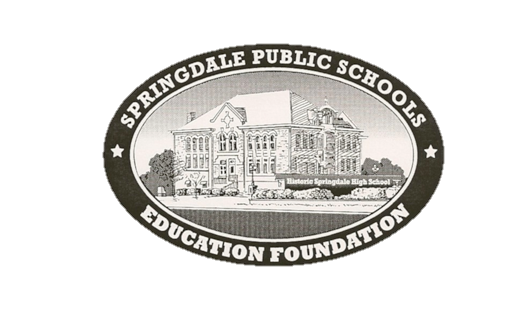 Springdale Public Schools Education Foundation2017 Grant GuidelinesIntroduction:Thank you for your interest in the Springdale Public Schools Education Foundation grants program.  SPSEF grants are designed to provide funding for projects that increase learning opportunities for students and reward the creative initiative of teachers.  SPSEF grants are funded by generous contributions of the Springdale Public Schools employees who support the Foundation via a district payroll deduction, donations from private individuals, and contributions from corporate partners.  SPSEF’s mission is to promote and support excellence in education.  One of the ways in which we accomplish this is by attracting private and philanthropic funds to sustain and expand educational programs that fall outside the Springdale Public Schools normal operating budget.  Guidelines:The Springdale Public Schools Education Foundation Board of Directors is made up of members of the community. The grant committee is comprised of educators, business professionals, and other community members.  SPSEF will accept grant requests for any amount up to a maximum of $1,500 for the Foundation grants.  In addition, in this 2017 grant cycle the Foundation will also accept requests for: One (1) $2,000 Teeta Rollins grant to fund a literacy-related program/project,and One (1) $2,000 Truity grant to fund a STEM related project.  Individuals may only submit one (1) grant request.  Grants will be awarded based on the quality and originality of the projects/programs.  Teachers who apply may be asked to explain their project/program to the Directors prior to the awarding of the grant. Grant moneys will be distributed and coordinated by SPSEF. One completed application in hard copy form and one completed electronic application delivered via email must be received in the Foundation office by December 4, 2017, and will be acknowledged with a confirmation email.  The Foundation will not be responsible for applications that are received after December 4, 2017.  Grant awards will be announced on the Foundation Facebook page and on the Foundation Website on December 22, 2017.  All grant funds will be available on December 30, 2017, and must be expended or returned to the Foundation no later than December 1, 2018.  Instructions for grant payment will be made available to grant recipients upon award notification.  All grantees will be responsible for completing a Final Grant Report Form and returning it to the Foundation by December 1, 2018.  Criteria:Qualified educators and grant applicants include teachers, administrators, and other school professionals in the Springdale Public Schools.Applications must be completed in full to be considered for funding. Projects should coincide with the goals and curriculum objectives of the Springdale Public Schools.   SPSEF shall fund only those projects that augment and enrich the curriculum and do not supplant programs traditionally funded by the school district, state, or federal budgets.Projects should demonstrate sustainability, where applicable.Projects must delineate clear, well-defined goals, sound educational values and represent the applicant’s original thoughts.Grant recipients must agree to acknowledge the support of the Springdale Public Schools Education Foundation in any printed material or presentations.If for any reason a grant recipient is unable to administer the approved project, the grant recipient will return all allocated funds to the Foundation.No funds will be awarded for multiple applications from an individual school to fund an entire program, or multiple requests from any one individual.The Foundation will not fund grant requests that exceed the $2,000 dollar limit for the Teeta Rollins grant, $2,000 for the Truity STEM grant and $1,500 for the Foundation grants.Supplemental classroom materials and pre-packaged kits are acceptable, however, preference will be given to grants that demonstrate creative and effective implementation and inspire students to learn.Grants that relate to Literacy and STEM, technical fields, agriculture, food safety, environment, or projects/programs that directly benefit large numbers of students will be given preference.A detailed itemization of all costs and materials is required.All grant awards will be announced on the Foundation Facebook page and on the Foundation Website on December 22, 2017.If you have any questions or need additional information please contact:Chris SteckleinExecutive Directorchris@spsef.orgcell:  479.790.9221office:  479.365.2696Springdale Public Schools Education Foundation2016 Grant Application Cover SheetThese Signatures verify that this application has been approved for submission to the Springdale Public Schools Education Foundation.________________________________	_____________________________________Applicant Signature	       Date	          Principal/Supervisor Signature    DateSpringdale Public Schools Education Foundation2017 Grant Application(Use for Teeta Rollins, Truity and Foundation Grant Requests) Springdale Public Schools Education Foundation2017 Grant Application Budget SheetProject Title:  _______________________________Budget Detail:Budget Narrative:Any unused funds are to be returned to the Springdale Public Schools Education Foundation.  All materials purchased with grant funds become the property of the Springdale School District.School InformationSchool InformationSchool InformationSchool InformationSchool InformationSchool InformationSchool InformationSchool InformationSchool Name:School Name:Phone:Phone:Fax:Mailing addressMailing addressMailing addressMailing addressMailing addressMailing addressMailing addressMailing addressStreet:SpringdaleSpringdaleSpringdaleArkansasArkansasArkansasZip:Project Information:Project Information:Project Information:Project Information:Total Project Budget:Amount Requested:Title of Project:Type of Grant Requested:Circle One:   Teeta Rollins             Truity                 FoundationCircle One:   Teeta Rollins             Truity                 FoundationCircle One:   Teeta Rollins             Truity                 FoundationProject Coordinator:Grade Level(s) Targeted:Number of Students Impacted:Expected Project Timeline:		Contact Information:		Contact Information:		Contact Information:		Contact Information:Contact Name:Job Title:Home Phone:E-Mail Address:Cell Phone:School Name:Grant Summary:Give a brief description of your grant (including project title).  This section will be used for publicity if your grant is funded.Project Goals:What are the project goals and what do you hope to accomplish?Grant Purpose :What student ACADEMIC NEED or PROBLEM does this project address?  How did you identify the need the project will address, and why is this project unique?  How will this grant influence your classroom instruction?  Population to be served by this grant:How many students will be affected by this project?  Please explain how this number was calculated.Project Timeline:Please provide general SCHEDULE of events from planning to project completion.Project Budget:What is the total project budget?  If the requested amount does not cover all of the project costs, are the rest of the required funds already secured?  Do the requested funds exceed the stated limit?  Project Sustainability:What are the plans for continuing this project after the grant expires? Project Evaluation:How will you determine if the project has successfully achieved its goals?Grant Publicity:If this grant is funded, how will you publicize the grant and how will you recognize the Springdale Public Schools Education Foundation?ItemSuppliersSuppliersAmount$     $     $     $     $     $     $     $     $     $     $     $     Shipping/HandlingTaxTotal Request$     Shipping/HandlingTaxTotal Request$     Shipping/HandlingTaxTotal Request$     Provide a Short Narrative Describing How the Requested Funds will be Used.